Fondation des « Gueules Cassées »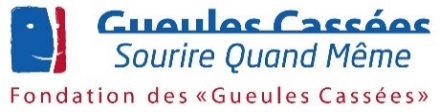 reconnue d’utilité publique par décret du 11 avril 2001     Appel à Projets 2024	Aide IndividuelleContrat Chercheur/DoctorantLa Fondation finance depuis 2002 des projets de recherches dans le domaine des pathologies et des traumatismes crânio-maxillo-faciaux. Pour l’année 2024, elle renouvelle son appel à projets sur le thème : « PATHOLOGIE CRÂNIO-FACIALE :> Prise en charge et réparation des lésions traumatiques,> Prise en charge et réparation des séquelles fonctionnelles d’origine traumatique, dégénérative ou tumorale »L’Aide individuelle s’entend comme un financement attribué à un chercheur (master 2, doctorant, post doctorant ou autre…) versé exclusivement à l’organisme de recherche afin que ce dernier puisse dans le cadre d’un contrat (contrat de travail par exemple) financer son activité sur son projet doctoral ou son projet de recherche, en lui assurant une couverture sociale.)Il est accordé pour un an, à titre individuel et nominatif, éventuellement renouvelable pour une année supplémentaire par le Conseil d'Administration, sur avis du Conseil scientifique, après qu’un nouveau dossier de demande ait été déposé au moment de l’appel d'offres suivant, à des candidats titulaires ou non d’un doctorat. Ce financement est réservé à des chercheurs n’ayant pas d’autres sources de revenus dédiés à ses travaux. Ainsi, si le chercheur obtient une autre bourse (année recherche par exemple), il s’engage à renoncer à ce financement individuel. Montant : 40 000 EurosLe financement individuel n’est pas directement versé au candidat mais à la structure dans laquelle le candidat réalise sa recherche. La structure d’accueil signera une convention qui l’engage (article 2) sur l’absence d’autres ressources du chercheur (salaire, bourse, vacation…).Seront considérées comme hors du champ de l’appel d’offres la biologie moléculaire et les recherches pour lesquelles on ne peut raisonnablement prévoir de retombées en clinique humaine, à court ou moyen terme.Modalités de dépôt des dossiers de candidatureRENSEIGNEMENTS ADMINISTRATIFS & ENCADREMENT SCIENTIFIQUE RÉSUMÉ DU THEME DE LA RECHERCHEEXPOSÉ DE LA RECHERCHE : 15 pages maximum y compris tableaux et illustrations éventuelles	Préciser : La justification scientifique de la rechercheL’expérience dans le domaine particulier de la recherche proposéeL’objectif de l’étude et la méthodologieLa faisabilité et le programme de travailLe bénéfice attenduLes références bibliographiques de l’équipe sur les trois dernières annéesDOCUMENTS OBLIGATOIRES À JOINDRE EN ANNEXE AU DOSSIER : Le CV du candidatLe CV du directeur de rechercheL’engagement et l’avis motivé du candidat et du directeur de rechercheL’avis d’imposition N -1 du chercheurUne attestation sur l’honneur du chercheur, faisant état d’absence d’autres ressources, devra être fournieUne attestation d’engagement de remise d’un compte rendu des travaux ou de l’état d’avancement des travaux au 31 mars 2025 et 31 juillet 2025. (En l’absence de ces comptes-rendus, aucun renouvellement de financement individuel lors de l’appel à projets de l’année suivante ne sera possible). 3 exemplaires reliés à adresser à la Fondation des Gueules Cassées, 20 rue d’Aguesseau 75008 Paris1 exemplaire format Word (annexe en PDF si besoin), conforme au format papier à adresser à appelprojets@gueules-cassees.asso.frCONSIGNES DE PRÉSENTATIONReliésRespect de la chronologie des pagesRédaction en françaisRédaction en minusculeSeuls les dossiers correctement remplis et présentés, répondant à l’ensemble des critères demandés et parfaitement complets seront examinés.CalendrierDate limite d’envoi des dossiers :  15 mars 2024 (cachet de la poste faisant foi)Les résultats seront adressés au porteur du projet par mail en juin 2024. 
Informations /dossier de candidature : ibidault@gueules-cassees.asso.fr 01 44 51 52 23Téléchargement du dossier sur le site de la Fondation :  www.gueules-cassees.asso.frFONDATION DES GUEULES CASSÉES – APPEL À PROJETS 2024Cadre réservé à la Fondation des « Gueules Cassées »AIDE IndividuelleContrat Chercheur/Doctorant   N°     -  2024Toutes les rubriques sont obligatoires et doivent être clairement renseignéesRenseignements administratifsCandidat au Financement IndividuelTitre, nom et prénom du demandeur : Adresse : Cp : 			ville :N° de téléphone fixe et portable : E-mail : Titre du projet de recherche :Encadrement scientifiqueNom du directeur de recherche Titre, nom et prénom : Fonction et spécialité :Adresse : N° de téléphone fixe et portable : E-mail : Nom de l'établissement ou se déroulerait la rechercheEtablissement : Adresse : N° de téléphone fixe et portable : E-mail :Nom de la structure assurant le suivi administratif de l’aide financière individuelle(à ne remplir que si différent de l’établissement où se déroule le recherche)Etablissement : Adresse : N° de téléphone fixe et portable : E-mail :Frais de gestion éventuellement prélevés par la structure :         Somme demandée (en €uros) maximum 40 000 € : La fondation des « gueules cassées » (reconnue d’utilité publique) refuse tout frais de gestion en sus du montant demandé dans le cadre de ses financements.RÉSUMÉ DE LA RECHERCHE :Exposé de la Recherche :15 pages maximum  EN L'ABSENCE DE RÉDACTION DE CE RÉSUMÉ, LE DOSSIER NE SERA PAS EXAMINÉLa justification scientifique de la rechercheL’expérience dans le domaine particulier de la recherche proposéeL’objectif de l'étude et la méthodologieLa faisabilité et le programme de travailLe bénéfice attenduLes références bibliographiques de l'équipe sur les trois dernières années.PROGRAMME DE RECHERCHECe projet fait-il suite à une recherche antérieurement développée par le candidat ?Si oui, indiquer les objectifs et les résultats obtenus par les travaux précédents :Indiquer les communications écrites ou orales déjà effectuées par l'équipe sur ce sujet ou dans ce domaine :STRUCTURE DE RECHERCHEPERSONNES PARTICIPANT A LA RECHERCHE, Y COMPRIS LES COLLABORATEURS EXTÉRIEURS :Domaine de compétence :Structure dans laquelle intervient le chercheur :  Université  INSERM  CNRS  Hospitalière  AutreType de recherche : Nouveau projet ou poursuite d'un projet structuré ?Décrire la structure et les installations techniques où se déroulera la recherche :Ce dossier est-il présenté à d'autres organismes ?  OUI     NONSi oui, lesquels ?Ce dossier a-t-il déjà fait l’objet d’un financement de la Fondation des « Gueules Cassées » ?  OUI    NONSi oui, sous quel numéro de dossier ? quel montant ?Quel est l’état d’avancement du dossier ?Cette recherche fait-elle l’objet d’un co-financement ?    OUI     NONSi oui, préciser les origines et les montants :Le ……………………………Nom : 						  Nom : Signature du candidat			  	  Signature du Directeur de RechercheNomsTitres et fonctions% du tempsconsacré à la recherche